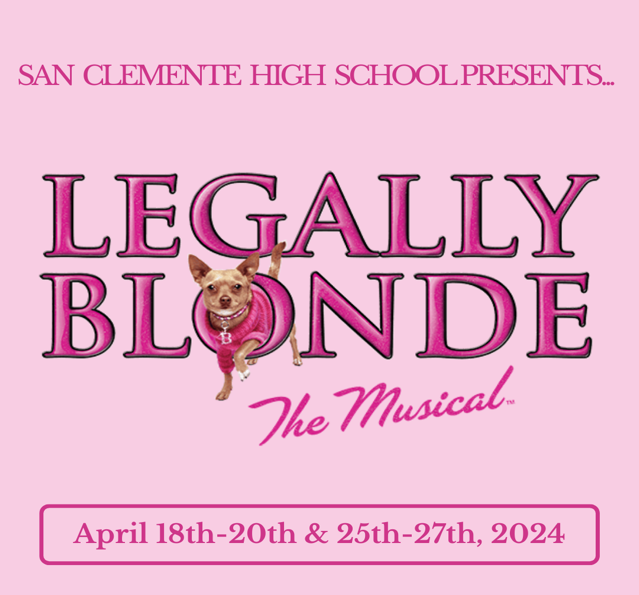 SCHS SPRING MUSICAL 4/18-4/20 and 4/25-4/27 – 6 shows totalDonation & Contact Info Sheet  Expected Cast Donation 	$300Expected Crew Donation	$150	 Donations cover costumes, sets, props, staff stipends, and other admin costs. Donations can be made by check, venmo, ad sales, and other fundraising opportunities. Everyone MUST participate in our fundraisers to support SCHS DRAMAMeal Cost ​(5 meals during tech week will be provided and cast/crew party-This is not a donation)	   $30.00 Food allergies_______________________________________________________ PLEASE WRITE YOUR NAME AND EMAIL CLEARLY AS IT WILL BE USED FOR ALL COMMUNICATIONS The Theatre Arts Booster operates under the umbrella of the TBC, which is a registered 501(3)c non-profit.​triton Booster Club (TBC)CHECKS MADE OUT TO  TBC with SCHS DRAMA  in the memo. AND DELIVERED TO DIRECTOR OR SENT TO TREASURER **As a school-connected organization, SCHS Theatre Arts Booster must follow the same Constitutional guidelines related to student fees that mandate all schools and districts provide a public education to your student free of charge. Subject to certain exceptions, your right to a free public education means that neither the school nor its support organizations can require you or your family to purchase materials, supplies, equipment, or specific uniforms for any school activity, nor can we require you or your family to pay security deposits or make donations in order to participate in the program. ​All donations are strictly voluntary.  ​PARENT & STUDENT RESPONSIBILITIES CONTRACT: By signing below, the student and parent/guardian agree that the student will fulfill all duties and obligations associated with their position and that the student will follow the instructions of the directors/stage managers. I have read the Audition Packet and support my child’s involvement in the audition process.  Most importantly, should he/she be cast in the show or placed on a crew I agree to the following: This paperwork must be completed prior to the final placement of your child in the musical. Because of this, it is expected that one or both student’s parents/guardians attend this meeting; failure to attend may put your child’s involvement in the play at risk.  Everything you need to know regarding your child’s involvement in the production will be explained and discussed then. (This is the only meeting you will be required to attend.) It is highly recommended that each family sign up for at least one parent volunteer position.​	 By committing to this show, you are also committing to do your best to fundraise to support the drama program.  STUDENTS PICTURES AND/OR PERFORMANCE MAY BE USED ON SOCIAL MEDIA INCLUDING BUT NOT LIMITED​	 TO FACEBOOK/INSTAGRAM/YOUTUBE AND SNAPCHAT. I AGREE TO THE USE OF MY STUDENT(S)IMAGES AND VIDEO ON SOCIAL MEDIA OR WEBSITE AS SCHS BOOSTERS AND DIRECTOR SEE FIT.  PARENT SIGNATURE:___________________________________________________________________________  DATE :_______________________________________ I understand that the casting and selection of cast or crew for a show is a difficult and complex process, and that I may not be chosen to be part of this production.   I understand that failure to submit paperwork may jeopardize my participation in the production.  I agree to read and understand the following: I will conduct myself in a professional manner during the audition/interview process:  prepare fully for ALL portions of the audition; to arrive on time and dress appropriately.​	 I will maintain a positive attitude towards my peers and the auditors when the cast /crew list is posted regardless of if I am chosen. This means accepting the role you are (or are not) assigned and refraining from questioning the directors about this choice. Try to understand that the casting and selection of cast and crew for a show is complex and that the group of auditors make decisions that they feel are best for the overall success of the show.  When casting, I understand that roles may be doubled or understudied. Not all students will be able to be cast in this show, but there are many ways to be involved in this production.   No roles are pre-cast.  Not all students are called back.  This does not mean you are not going to be cast in the show.  The creative team may have learned just what they needed to about you from your initial audition. I understand that students are not guaranteed a role for any reason - previous experience, grade level, etc. Dropping the show after the rehearsal process has begun may negatively affect you for future casting decisions Student may request a debrief after auditions for feedback from the director I understand that being a part of this production is a class for which I will receive a grade. My grade in theater performance or stagecraft will be dependent on attitude, effort, and attendance.  Failure to attend cue to cue, tech week, or shows will result in a grade drop. A pre-approved absence will not result in a grade drop but must be agreed upon with the director in advance.  I understand that my picture and/or video may be used on social media including but not limited to facebook/instagram/youtube/snapchat. I agree to be respectful of the program, directors, volunteers, and cast/crew members in person and on social media at all times. Failure to adhere to positive social media postings only may result in dismissal from the program  ACTORS: If selected as a cast member, I promise to: IMPORTANT - ATTEND ALL REQUIRED REHEARSALS  and PERFORMANCES (cue to cue, tech week, and dress rehearsals – no absences allowed). If you can’t attend rehearsals, please do not audition.   Only 3 pre-approved conflicts will be allowed. Due to the abbreviated rehearsal time for this show -  If you can’t attend that day of rehearsal, you may be cut from that number. I will complete all assignments related to creating my character. I will not cut or dye my hair or have a piercing or tattoo without the director’s permission. I will wear proper dance clothes, shoes, and other attire, and have my hair pulled back for all dance rehearsalsIf I am unable to make a rehearsal for an unforeseen situation, I promise that my parent/guardian or I will notify Ms. McCleary or the stage managers at least two hours before rehearsal begins by phone or email. I will volunteer for a minimum of 4 hours to help the crew with the set-build and/or publicity I promise to do my best to fundraise for my donation amount to help our drama program survive and be successful.  I am required and will participate in the fundraisers provided for me. CREW: If asked to assist with the crew, I promise to:  make safety my top priority;  attend all required production meetings, crew rehearsals, and performances;  follow the direction of the director, stage manager, and designers.  complete tasks and paperwork as scheduled, and I promise to do my very best work. I promise to do my best to fundraise for my donation amount to help our drama program survive and be successful.  I will participate in the fundraisers provided for me.If I fail to abide by this contract, I understand that consequences, including ejection from this and further productions and/or exclusion from future Thespian Society productions or activities, may occur. STUDENT NAME:_______________________________________________________________________________  (Please print)                  DATE 	 STUDENT SIGNATURE:___________________________________________________________________________ 	 Rehearsals begin December 11th – 14th.Rehearsals and crew days are Monday-Friday after school 3:30p – 6:30p. Some Saturdays may be required – advanced notice will be given.  Saturday April 13th is mandatory set build and spacing rehearsal.Tech week April 15-17th is MANDATORY!PLEASE LIST ALL POSSIBLE CONFLICT with Rehearsal schedule:SCHS Drama Role Responsibilities Performer/Crew Members: Be positive and have a good attitude. Be kind to others. Say please and thank you. Support your fellow cast/crew members and put the best interests of the show first. You are part of a group and have to consider that it may be the best for you but best for the whole. Attend ALL and Work hard at rehearsals and build days. Always be prepared with needed materials. If you have any questions, ask! Know and follow all the safety rules, school rules and stage rules. Challenge yourself as a performer, artist and professional. Meet all the assigned goals and deadlines. Notify the Stage Manager and Directors of any scheduling conflicts in writing prior to the date conflict. If you are going to miss a rehearsal you MUST text us ahead of time. Talk to your crew lead, director, choreographer or Music Director if you have any concerns about completing the needed task. Set build, Cleaning up after each show, and striking the show is part of your grade  Parent Roles: Be a fan of everyone on the cast/crew. Respect the Directors’ decision regardless of whether or not you agree. Respect other performers, parents, audience members when enjoying a performance. Don’t undermine a coach, the program or a cast/crew member through your conversations with others. Don’t use rehearsal or performance time to address a concern. Schedule a time to discuss issues without interference to a scheduled activity. Understand the Director’s responsibility is to make the program, the process, and the show a positive and successful experience for the whole group. We are striving to encourage growth and become better young adults through their participation in the Drama Program. Be supportive of your child. Board Members and Volunteer Roles: Adhere to all the above-named Parents Roles Your role is to help support the director’s vision and to fundraise as needed.Keep delicate information confidential. Uplift and help other board members, parents, students and the director. Support all casting decisions. Put the program as a whole ahead of your child’s role in a given show. Help when you can, say no when you must and ask for help if you need it. Be supportive of all students. This is a volunteer position; we all have different amounts of time and talent to contribute. Be a team player.  Parent Signature:__________________________________________________________________________________ Student Signature:________________________________________________________________________ _______________________________________________________________________ Student NameStudent PhoneStudent email _______________________________________________________________________ Parent NameParent PhoneParent Email _______________________________________________________________________ Parent NameParent PhoneParent Email 